关于收看《工会公益大讲堂》第十期网上直播课的通知各分工会：为进一步做好新冠疫情防控工作，增强广大职工的防控意识，由潍坊市总工会主办、潍坊市工人文化宫承办《工会公益大讲堂》我为群众办实事系列讲座，第十期《工会公益大讲堂》将邀请潍坊首席公共卫生专家、主任医师、潍坊市疾病预防控制中心消毒与病媒生物防制科科长李林作《新冠肺炎防控指南》专题辅导讲座。直播时间4月6日（星期三）晚7:30组织方式请各分工会积极组织、宣传、转发视频讲座的时间和收看方式通知，通过扫描关注二维码在线观看视频直播。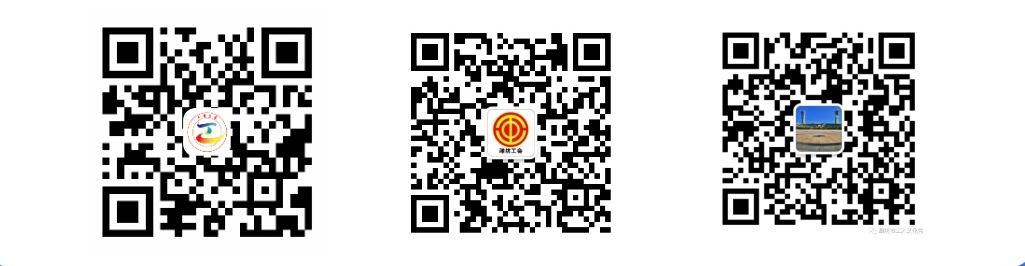              工  会2022年4月6日